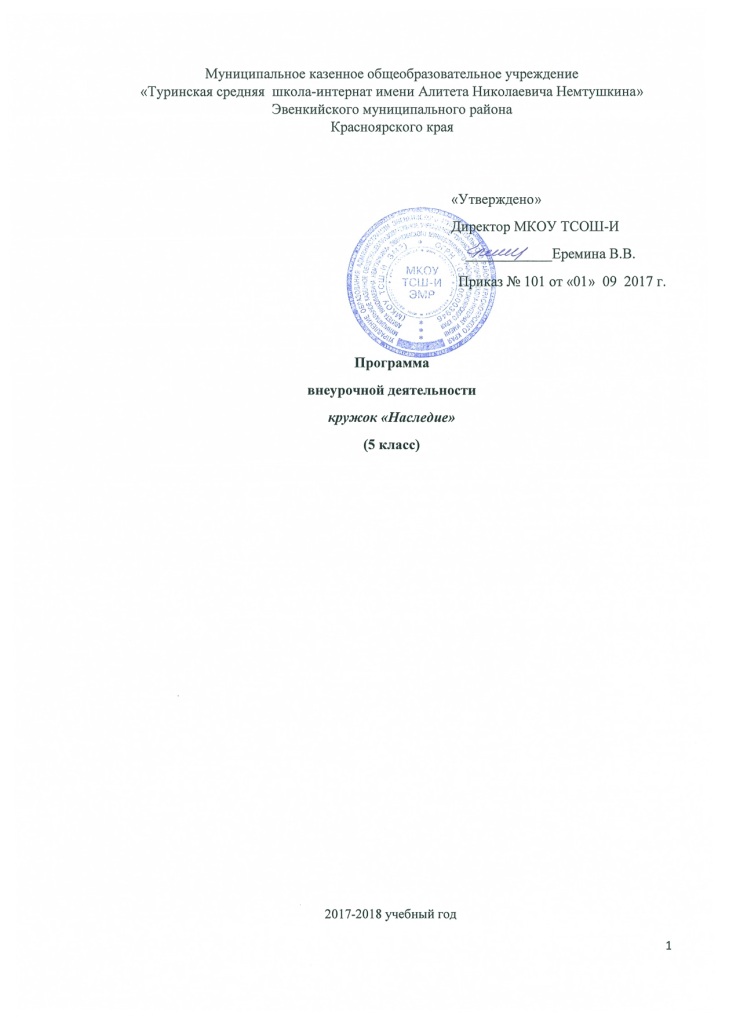 Пояснительная запискаПрограмма кружка является попыткой – пробудить генетическую память детей, пробудить интерес и  любовь к Отечеству, родной земле  через понимание истории и культуры народов, проживающих на ней. Программа  соединяет в себе историю, этнографию, фольклор, художественный труд, изобразительное и декоративно-прикладное искусство. Она позволит изучать культуру предков как целостный мир, в котором как в жизни, есть место всему: сказке и легенде, песне и танцу, рисунку и костюму, игрушке и шитью, культуре быта. Цели:содействовать осознанию  ребенком своего «Я» как части Рода,  народа, Родины-России;формировать самосознание, личность, сознающую свою причастность к тысячелетней, древней истории родного народа (русского, эвенкийского, якутского) – и вместе  с ним всего человечества;формировать понятия о том что нет народов хуже или лучше, все  мы- разные и интересные, как и наша история;Задача педагога- научить любить и ценить ум, талант и духовное богатство и мудрость народную.Приемы реализации  программы•    литературные игры;•   диалог;•    практическая работа;•    логические упражнения (ребусы, кроссворды и т.д.).Формы проведения занятийКоллективные и групповые занятия, викторины, олимпиады, театрализованные представления. Организация деятельности младших школьников на занятиях основывается на следующих принципах:занимательность;научность;сознательность и активность;наглядность;доступность;связь теории с практикой;индивидуальный подход к учащимся.Дидактическое обеспечение программы:раздаточный материал для проведения игр;иллюстрированные материалы;раздаточный материал по развитию речи;дидактический материал по чтению.Материально - техническое обеспечение программы.Занятия кружка проводятся в кабинете эвенкийского языка. Класс оборудован  проектором. Программа  направлена на:развитие интереса к эвенкийскому языку как учебному предмету;расширение и углубление программного материала;воспитание любви к эвенкийскому  языку;пробуждение потребности у учащихся к самостоятельной работе над познанием родного языка и над своей речью;совершенствование общего языкового развития младших школьников.             Количество занимающихся в кружке – от 3 до 5  человек.                                                           Занятия проходят  1 раз в неделюпо 16 часов в четверти  Основные формы работы кружка: занятия рассчитаны на коллективную, групповую и индивидуальную работу. Они построены таким образом, что один вид деятельности сменяется другим. Это позволяет сделать работу детей динамичной, насыщенной и менее утомительной.В результате занятий по программе ожидается, что ученик:знакомится с основами понимания  «кто мы?» и взаимоотношений с природой, познают часть  культурно-духовного народного наследия.овладевает базовыми речевыми образцами, существительные, отражающие основные предметы деятельности, набор местоимений, глаголов. Методы отслеживания результативностинаблюдение за успешным решением задач осуществляется педагогом на протяжении всех лет с учетом индивидуальных особенностей и темпов развития ребенка;открытые занятия на основе пройденного материала;обсуждение с детьми результатов деятельности;беседы с родителями помогают педагогу составить более полную картину;Предметное содержание  занятий:Знакомство. С одноклассниками, учителем,, персонажами детских произведений: имя возраст. Приветствие, прощание. ( с использование типичных фраз речевого этикета).Я и моя семья. Члены семьи, их имена, возраст, внешность, черты характера, увлечения/хобби. Мой день (распорядок дня, домашние обязанности).Покупки в магазине:одежда, обувь, основные продукты питания. Любимая еда. Семейные праздники:день рождения, Новый год/Рождество, подарки.Моя школа. Классная комната, учебные предметы, школьные принадлежности. Учебные занятия на уроках.Я и мои друзья. Имя, возраст, внешность, характер, увлечения/хобби. Совместные занятия. Любимое домашнее животное.Мир вокруг меня. Мой дом/квартира: названия комнат, их размер, предметы мебели. Природа. Дикие и домашние животные. Любимое время года.. Погода.Мой край. Эвенкия. Природа. Мой поселок.Традиционная культура. Обычаи, традиции, обряды, праздники, ДПИ.Традиционная хозяйственная деятельность. Оленеводство, охота , собирательство.Фольклор и литература эвенков. Мифы , предания, сказки, литературные произведения эвенкийских авторов (на эвенкийском и русском языках).Мир моих увлечений. Мои любимые занятия.Изготовление поделок из бисера, бересты и меха.Тематическое планирование по эвенкийскому языку  5 классЛитература:Д.А.Щапова., Программа курса «Наследие» п.г.т. Тура 2013 г.Д.А.Щапова., Книга для учителя.2 класс, 3 класс, 4 класс, 5 класс., пгт.Тура 2006 г.Рабочие тетради для творческих заданий., 2-4 классы Тура.,2012 г.№ урокаДатаТема Содержание Содержание Характеристика видов деятельности 1.Знакомство. (Будем знать друг друга.)Знакомство с одноклассниками, учителем.Приветствие, прощание с использованием фраз речевого этикета.Получение информации о собеседнике.Выражение благодарности, выражение просьбы. Знакомство с одноклассниками, учителем.Приветствие, прощание с использованием фраз речевого этикета.Получение информации о собеседнике.Выражение благодарности, выражение просьбы. Воспринимают слова, словосочетания, фразы на слух.Работают в парах.Участвуют в диалоге – расспросе.Используют типичные фразы речевого этикета.Соблюдают нормы произношения эвенкийского языка.Знакомятся с новыми словами, тренируются в их употреблении и используют в речи.Закрепляют знания речевых формул и речевого этикета.Составляют небольшие тексты о летних каникулах.Работают в парах.Читают.2.Как я провел лето.Знакомство с одноклассниками, учителем.Приветствие, прощание с использованием фраз речевого этикета.Получение информации о собеседнике.Выражение благодарности, выражение просьбы. Знакомство с одноклассниками, учителем.Приветствие, прощание с использованием фраз речевого этикета.Получение информации о собеседнике.Выражение благодарности, выражение просьбы. Воспринимают слова, словосочетания, фразы на слух.Работают в парах.Участвуют в диалоге – расспросе.Используют типичные фразы речевого этикета.Соблюдают нормы произношения эвенкийского языка.Знакомятся с новыми словами, тренируются в их употреблении и используют в речи.Закрепляют знания речевых формул и речевого этикета.Составляют небольшие тексты о летних каникулах.Работают в парах.Читают.Знакомство с одноклассниками, учителем.Приветствие, прощание с использованием фраз речевого этикета.Получение информации о собеседнике.Выражение благодарности, выражение просьбы. Знакомство с одноклассниками, учителем.Приветствие, прощание с использованием фраз речевого этикета.Получение информации о собеседнике.Выражение благодарности, выражение просьбы. Воспринимают слова, словосочетания, фразы на слух.Работают в парах.Участвуют в диалоге – расспросе.Используют типичные фразы речевого этикета.Соблюдают нормы произношения эвенкийского языка.Знакомятся с новыми словами, тренируются в их употреблении и используют в речи.Закрепляют знания речевых формул и речевого этикета.Составляют небольшие тексты о летних каникулах.Работают в парах.Читают.3.Я и моя школа. Описание классной комнаты, учебные предметы.Школьные принадлежности.Описание классной комнаты, учебные предметы.Школьные принадлежности.4.Осень (Болони).Осенние заботы в стойбище.Характеристики объектов неживой природы осенью.Осенние заботы в стойбище. Слово и предложение.Рассказ о своем учителе.Слова, отвечающие  на вопросы ңи? и экун?Стихи и рассказы эвенкийских поэтов и писателей.Характеристики объектов неживой природы осенью.Осенние заботы в стойбище. Слово и предложение.Рассказ о своем учителе.Слова, отвечающие  на вопросы ңи? и экун?Стихи и рассказы эвенкийских поэтов и писателей.Знакомятся с новыми словами.Воспринимают слова, словосочетания, фразы вслух.Соблюдают нормы произношения эвенкийского языка при чтении вслух и в устной речи.Работают в парах.Составляют текст поздравления.Иллюстрируют поздравительную открытку.Ведут диалог-расспрос по теме.Разучивают рифмовки, стихотворения, песни.Читают и понимают небольшие тексты.Выполняют тестовые тематические контрольные задания.5.Я и моя семья.Терминология родства.Члены семьи, их имена, внешность, работа, домашние обязанности.Где живет семья.Терминология родства.Члены семьи, их имена, внешность, работа, домашние обязанности.Где живет семья.6.Мой чум и его внешнее и внутреннее убранство.Домашние вещи.Традиционное жилище эвенков, его внешнее и внутреннее устройство.Слова, обозначающие признаки  предметов.отвечающие на вопросы авады? экума? иргэчин? анты? (какой?, какая? как кто?)Традиционное жилище эвенков, его внешнее и внутреннее устройство.Слова, обозначающие признаки  предметов.отвечающие на вопросы авады? экума? иргэчин? анты? (какой?, какая? как кто?)Знакомятся с новой лексикой.Воспринимают на слух слова, предложения, фразы.Составляют и записывают предложения.Списывают слова и предложения, проверяют написанное (взаимопроверка). Работают в парах.Ведут диалог- расспрос.Составляют текст по картинкам.Читают текст осмысленно. 7.Слова, обозначающие признаки  предметов.Традиционное жилище эвенков, его внешнее и внутреннее устройство.Слова, обозначающие признаки  предметов.отвечающие на вопросы авады? экума? иргэчин? анты? (какой?, какая? как кто?)Традиционное жилище эвенков, его внешнее и внутреннее устройство.Слова, обозначающие признаки  предметов.отвечающие на вопросы авады? экума? иргэчин? анты? (какой?, какая? как кто?)Знакомятся с новой лексикой.Воспринимают на слух слова, предложения, фразы.Составляют и записывают предложения.Списывают слова и предложения, проверяют написанное (взаимопроверка). Работают в парах.Ведут диалог- расспрос.Составляют текст по картинкам.Читают текст осмысленно. 8.Дикие животные. Описание животных: окрас, размер, повадки, место обитания, чем питаются.Слова обозначающиедействия предметов, которые отвечают на вопросы эдяран? эдяра? эдячан? эдячатын? эдянан? эдянатын? (что делает, что делают? что делал? что делали? что будет делать? что сделает? что будут делать? что сделают?)Описание животных: окрас, размер, повадки, место обитания, чем питаются.Слова обозначающиедействия предметов, которые отвечают на вопросы эдяран? эдяра? эдячан? эдячатын? эдянан? эдянатын? (что делает, что делают? что делал? что делали? что будет делать? что сделает? что будут делать? что сделают?)Знакомятся с новыми словами, используют их при чтении и в речи.Воспринимают на слух слова, предложения, фразы.Составляют и записывают предложения.Читают и понимают тексты.Составляют краткие высказывания с характеристикой животных по картинкам.Ведут диалог-расспрос. 9.Домашние животные.Усвоение и понимание слов:бэйӊэл (звери),улидерэн (кормит), мачалэ (корова), мурин(лошадь), нинакин (собака), дюды(домашний, домашняя,домашнее),качикан (щенок), гогодёрон (лает), орон (олень) ачин (нет).Описание домашних животных: окрас, размер, повадки, чем питаются.Различие от диких животных. Слова на вопрос ады? (сколько?) отвечающие.Усвоение и понимание слов:бэйӊэл (звери),улидерэн (кормит), мачалэ (корова), мурин(лошадь), нинакин (собака), дюды(домашний, домашняя,домашнее),качикан (щенок), гогодёрон (лает), орон (олень) ачин (нет).Описание домашних животных: окрас, размер, повадки, чем питаются.Различие от диких животных. Слова на вопрос ады? (сколько?) отвечающие.Знакомятся с новыми словами, используют их при чтении и в речи. Списывают предложения.Подбирают заглавие к тексту.Составляют краткие высказывания с характеристикой домашних животных по картинкам.Ведут диалог – расспрос.Пишут диктант с грамматическими заданиями.    10.Слова обозначающие количество предметов.Усвоение и понимание слов:бэйӊэл (звери),улидерэн (кормит), мачалэ (корова), мурин(лошадь), нинакин (собака), дюды(домашний, домашняя,домашнее),качикан (щенок), гогодёрон (лает), орон (олень) ачин (нет).Описание домашних животных: окрас, размер, повадки, чем питаются.Различие от диких животных. Слова на вопрос ады? (сколько?) отвечающие.Усвоение и понимание слов:бэйӊэл (звери),улидерэн (кормит), мачалэ (корова), мурин(лошадь), нинакин (собака), дюды(домашний, домашняя,домашнее),качикан (щенок), гогодёрон (лает), орон (олень) ачин (нет).Описание домашних животных: окрас, размер, повадки, чем питаются.Различие от диких животных. Слова на вопрос ады? (сколько?) отвечающие.Знакомятся с новыми словами, используют их при чтении и в речи. Списывают предложения.Подбирают заглавие к тексту.Составляют краткие высказывания с характеристикой домашних животных по картинкам.Ведут диалог – расспрос.Пишут диктант с грамматическими заданиями. 11.12.13.                                                     Я и мои друзья.Рассказ о себе. Улгур мэндуливи. Ӈи       бисим, улгучэндем.Что я делаю?Что ты делаешь?  Эдям?Эдянни?Слова отвечающие на вопросы    ады? сколько?Режим дня. Тырганиитын.Мои друзья и их местожительство. Минӈил гиркил      тадук нуӈарнитын     бикит.Человек. Бэе.Кукла.Бэекэн.1.Усвоение слов улгучэндем – расскажу, улгучэндерэн- рассказывает.  Составление по образцу рассказа о себе  на эвенкийском языке. Составление простых предложений. Составление  по образцу диалога.2.Формирование умений и навыков определения употребления слов, отвечающих на вопросы эдяра? эдяран? (что делают? что делает?), эран? эра? ( что сделал (он)? что сделали (они)?, эдяӈан? эдяӈатын? (что сделает? что сделают?), определения глаголов 3-го лица единственного и множественного лица, определения главных членов предложения – подлежащего и сказуемого, по постановке вопросов к ним. Классификация слов действий на группы, понимание значений слов  в контексте:1)слова, обозначающие движения человека и не человека;2)слова, обозначающие действия охотника;3)слово оми;4) слова гунми (сказать), турэтми (говорить, выступать), дялдатми (подумать), тылдеми (понять, усвоить), дёнми (вспомнить);5)слова, обозначающие состояние человека и природы;3.Усвоение слов: умукон (один), дюр (два), илан (три), дыгин (четыре), тунӈа (пять), нюӈун (шесть), надан (семь), дяпкун (восемь), егин (девять), дян (десять), букэл (дай), гакал (возьми), ады? (сколько?) Формирование умений ставить вопросы со словом ады? (сколько?) и отвечать на них.Формирование умений составлять предложения с числительными.4.Формирование знаний о режимных моментах.Усвоение слов инэӈи (день), асилтана (вечером), асиндяран (ложится спать).Составление  вопросов с данными словами и отвечать на них.  Составление  предложений на тему «Режим дня».5. Усвоение новых слов: бикит  (поселок), названия  поселков.  Понимание значений слов  в контексте. Формирование и развитие умений слушать и понимать звучащую речь, отвечать на вопросы учителя по содержанию прочитанного. Практическое овладение диалогической формой речи. Воспроизведение в ролях диалога из прочитанного или услышанного текста. Правильное употребление разных форм обращения к собеседнику.6. Усвоение и понимание слов: сер (ухо), ӈалэ (рука), халган-халгар (нога-ноги), хукитэ (живот), кэӈтыэрэ  (согдонно) – (спина). Формирование и развитие умений ставить вопросы и отвечать на них. Составление предложений из заданных слов.  7. Усвоение и понимание слов: дылачакан (Солнышко), бэекэн (кукла), дыл (голова, эсал (глаза), оӈокто (нос), амна (рот), нюриктэ (волосы). Формирование и развитие умений ставить вопросы и отвечать на них. Составление предложений из заданных слов. Ставит вопросы и отвечает на них. Составляет предложенияУмеет  задавать вопросы и отвечать на них.Составляет по образцу рассказ о себе на эвенкийском языке.Применяет в речи слова отвечающие на вопросы эдяра? эдяран? (что делают? что делает?), эран? эра? ( что сделал (он)? что сделали (они)?, эдяӈан? эдяӈатын? (что сделает? что сделают?).Выделяет глаголы 3-го лица единственного и множественного лица.Выделяет в предложении главные члены предложения.Распределяет слова на группы.Считает  на эвенкийском языке от одного до десяти.Отвечает на вопросады? (сколько?). Использует в речи слова букэл (дай), гакал (возьми).Составляет простые предложения с числительными.Знает и использует в речи словаинэӈи (день), асилтана (вечером), асиндяран (ложится спать). Составляет  вопросы с данными словами и отвечать на них.  Составляет  предложения на тему «Режим дня».Применяет в речи личные местоимения.Применяет в речи лично-притяжательные местоимения, знает их.Перечисляет поселки Эвенкии.Применяет слова бикит (поселок), названия поселков в диалоге и монологе.Обращается  к собеседнику на эвенкийском языке.Понимает слова сер (ухо), ӈалэ (рука), халган-халгар (нога-ноги), хукитэ (живот), кэӈтыэрэ  (согдонно) – (спина),  составляет с этими словами предложения.Демонстрирует знание словдылачакан (Солнышко), бэекэн (кукла), дыл (голова, эсал (глаза), оӈокто (нос), амна (рот), нюриктэ (волосы), составляет предложения из данных слов.Ставит вопросы и отвечает на них. Составляет предложенияУмеет  задавать вопросы и отвечать на них.Составляет по образцу рассказ о себе на эвенкийском языке.Применяет в речи слова отвечающие на вопросы эдяра? эдяран? (что делают? что делает?), эран? эра? ( что сделал (он)? что сделали (они)?, эдяӈан? эдяӈатын? (что сделает? что сделают?).Выделяет глаголы 3-го лица единственного и множественного лица.Выделяет в предложении главные члены предложения.Распределяет слова на группы.Считает  на эвенкийском языке от одного до десяти.Отвечает на вопросады? (сколько?). Использует в речи слова букэл (дай), гакал (возьми).Составляет простые предложения с числительными.Знает и использует в речи словаинэӈи (день), асилтана (вечером), асиндяран (ложится спать). Составляет  вопросы с данными словами и отвечать на них.  Составляет  предложения на тему «Режим дня».Применяет в речи личные местоимения.Применяет в речи лично-притяжательные местоимения, знает их.Перечисляет поселки Эвенкии.Применяет слова бикит (поселок), названия поселков в диалоге и монологе.Обращается  к собеседнику на эвенкийском языке.Понимает слова сер (ухо), ӈалэ (рука), халган-халгар (нога-ноги), хукитэ (живот), кэӈтыэрэ  (согдонно) – (спина),  составляет с этими словами предложения.Демонстрирует знание словдылачакан (Солнышко), бэекэн (кукла), дыл (голова, эсал (глаза), оӈокто (нос), амна (рот), нюриктэ (волосы), составляет предложения из данных слов.14.15.16.Мир вокруг меня.Играю  на улице. Эвидем   тулилэ.Мой дом. Предметы, которые меня окружают. Минӈи     дюв.Времена года. Обозначение и выражение времени.Усвоение и понимание слов:урэкэн (горка), сирункэтчэрэн (катается), сирункэтчэм (катаюсь), толгоки (санки), киӈлэл (лыжи).Формирование и развитие умений ставить вопросы и отвечать на них.  2.Усвоение и понимание слов: мома (деревянный), деломо (каменный), девкит (столовая), локовун (вешалка), ивун (прихожая), ичэчивун (зеркало).Формирование и развитие умений ставить вопросы и отвечать на них. Составление предложений из заданных слов. 3.Усвоение и понимание слов: акит (спальня), хула (одеяло), тыру (подушка), сэктэвун (постель). Формирование и развитие умений ставить вопросы и отвечать на них. Составление предложений из заданных слов.Формирование способов определения условных обозначений календаря времен года, условных обозначений эвенкийского  календаря времен года.Усвоение и понимание слов: дюгани (лето), болони (осень), тугэни (зима), неӈнени  (весна).4. Практическое усвоение слов которые выражают  обозначение и выражение времени: тымани (утро), тыргани (день), тыргакакин (полдень), долболтонони (вечер),  долбони (ночь).  Формирование умения  определения времени по солнцу. Демонстрирует знание словурэкэн (горка), сирункэтчэрэн (катается), сирункэтчэм (катаюсь), толгоки (санки), киӈлэл (лыжи), составляет предложения из данных слов.Демонстрирует знание словмома (деревянный), деломо (каменный), девкит (столовая), локовун (вешалка), ивун (прихожая), ичэчивун (зеркало).Демонстрирует знание слов(спальня), хула (одеяло), тыру (подушка), сэктэвун (постель).Использует в речи слова, в диалоге и монологе.Ориентируется по календарю умеет определять дни недели соотнося их с датами.Понимает условные обозначения эвенкийского календаря.Демонстрирует знание слов:дюгани (лето), болони (осень), тугэни (зима), неӈнени  (весна).Демонстрирует знание словтымани (утро), тыргани (день), тыргакакин (полдень), долболтонони (вечер),  долбони(ночь), использует из в диалоге.Определяет время посолнцу.Демонстрирует знание словурэкэн (горка), сирункэтчэрэн (катается), сирункэтчэм (катаюсь), толгоки (санки), киӈлэл (лыжи), составляет предложения из данных слов.Демонстрирует знание словмома (деревянный), деломо (каменный), девкит (столовая), локовун (вешалка), ивун (прихожая), ичэчивун (зеркало).Демонстрирует знание слов(спальня), хула (одеяло), тыру (подушка), сэктэвун (постель).Использует в речи слова, в диалоге и монологе.Ориентируется по календарю умеет определять дни недели соотнося их с датами.Понимает условные обозначения эвенкийского календаря.Демонстрирует знание слов:дюгани (лето), болони (осень), тугэни (зима), неӈнени  (весна).Демонстрирует знание словтымани (утро), тыргани (день), тыргакакин (полдень), долболтонони (вечер),  долбони(ночь), использует из в диалоге.Определяет время посолнцу.Демонстрирует знание словурэкэн (горка), сирункэтчэрэн (катается), сирункэтчэм (катаюсь), толгоки (санки), киӈлэл (лыжи), составляет предложения из данных слов.Демонстрирует знание словмома (деревянный), деломо (каменный), девкит (столовая), локовун (вешалка), ивун (прихожая), ичэчивун (зеркало).Демонстрирует знание слов(спальня), хула (одеяло), тыру (подушка), сэктэвун (постель).Использует в речи слова, в диалоге и монологе.Ориентируется по календарю умеет определять дни недели соотнося их с датами.Понимает условные обозначения эвенкийского календаря.Демонстрирует знание слов:дюгани (лето), болони (осень), тугэни (зима), неӈнени  (весна).Демонстрирует знание словтымани (утро), тыргани (день), тыргакакин (полдень), долболтонони (вечер),  долбони(ночь), использует из в диалоге.Определяет время посолнцу.17.Зима. (Тугэни).Празднование Нового года. 1.Усвоение и понимание слов: тугэни (зима), иӈин (мороз), иманна (снег), аги (лес),ирэктэ (лиственница), дуннэ (земля), бира (река), доӈоторон.(экскурсия, закрепление темы).2.Усвоение слов: ирэмэрэн(пришел в гости), анӈани (год), сун (пальто), асикта (елка), анивун ,анивур (пальто, пальто во мн. ч. )анидяран (подарил), микчэрэ (прыгают).	Контрольный тест.Демонстрирует знание слов:тугэни (зима), иӈин (мороз), иманна (снег), аги (лес),ирэктэ (лиственница), дуннэ (земля), бира (река), доӈоторон,  на экскурсии в диалоге отвечает на вопросы, в которых использует данные слова.Демонстрирует знание слов:1.ирэмэрэн (пришел в гости), анӈани (год), сун (пальто), асикта (елка), анивун ,анивур (подарок, подарки ) анидяран (подарил), микчэрэ (прыгают), с данными словами составляет предложения.Демонстрирует знание слов:тугэни (зима), иӈин (мороз), иманна (снег), аги (лес),ирэктэ (лиственница), дуннэ (земля), бира (река), доӈоторон,  на экскурсии в диалоге отвечает на вопросы, в которых использует данные слова.Демонстрирует знание слов:1.ирэмэрэн (пришел в гости), анӈани (год), сун (пальто), асикта (елка), анивун ,анивур (подарок, подарки ) анидяран (подарил), микчэрэ (прыгают), с данными словами составляет предложения.18.19.20.Мой край.Эвенкия.
Природа.Мой посёлок. В магазине одежды.В продуктовом магазине..В библиотеке.На почте.В столовой.В больнице.Беседа  о Эвенкии (показ границ нашей  страны и территории занимаемой –Эвенкией).Презентация на тему «Природа -Эвенкии».Чтение пословиц о Родине. Конкурс рисунков.Определение главных членов предложения –подлежащего и сказуемого по постановке вопросов  ним.Формирование умения выделять в предложении слово, обозначающее, о ком или о чем говорится в предложении (подлежащее), и слово, обозначающее действие предмета (сказуемое).Развитие умения членить поток речи на предложения. Расширение знаний учащихся о родной природе: установить, что растет в тайге, а что в тундре, какие птицы водятся в лесу, а какие –на озерах, развить  наблюдательность, воспитать желание трудиться, помогать родителям и сформировать бережное отношение к природе.Усвоение слов: бикит(поселок), бидерэ( живут), айкит(больница), лучал (русские), униекит (магазин). Умение ставить вопросы и отвечать на них: Эр экун?-Эр бикит. Усвоение слов: униекит (магазин),тэтыгэ(одежда),коколло (рукавица), тэтчэм (тэтчэрэн), одеваюсь (одевается),лукчам (раздеваюсь), лукчаран (раздевается), униекэллу (продайте), униедерэн (продает).Умение ставить вопросы и отвечать на них: Аня сунмэтэтчэрэн? –Э-э, Аня сунмэтэтчэрэн. и др.Умение составлять предложения: Эр униекит.Униекиттукэтэбэел. И др.Усвоение новых слов: уллэ, олло,,турукэ, девгэ. Умение составлять вопросы, отвечать на них, и составлять предложения на тему «В продуктовом магазине».Усвоение слов: сам (знаю), сарэн (знает), сарэ (знают), дукувун (письмо), эмэвдерэн (приносит), эмэвдерэ(приносят), девкит (столовая), девдем (ем), девдерэн (ест), девдерэ (едят) и др.Отвечает на вопросы. Показывает на карте где находится Эвенкия.Дает определение главному члену предложения-подлежащему.Определяет в предложении главные члены предложения. Правильно ставит вопросы к ним.Членит свою речь на предложения.Демонстрирует знания родной природы, называет деревья на эвенкийском языке, называет птиц живущих в Эвенкии, знает какие птицы перелетные, называет их на эвенкийском языке.Понимает почему нужно беречь природу, дает объяснение.Знает слова на эвенкийском языке на тему «Мой поселок», «В магазине одежды»,«В продуктовом магазине»,«В библиотеке»,«На почте»,«В столовой»,«В больнице» использует их в речи.Отвечает на вопросы. Показывает на карте где находится Эвенкия.Дает определение главному члену предложения-подлежащему.Определяет в предложении главные члены предложения. Правильно ставит вопросы к ним.Членит свою речь на предложения.Демонстрирует знания родной природы, называет деревья на эвенкийском языке, называет птиц живущих в Эвенкии, знает какие птицы перелетные, называет их на эвенкийском языке.Понимает почему нужно беречь природу, дает объяснение.Знает слова на эвенкийском языке на тему «Мой поселок», «В магазине одежды»,«В продуктовом магазине»,«В библиотеке»,«На почте»,«В столовой»,«В больнице» использует их в речи.Отвечает на вопросы. Показывает на карте где находится Эвенкия.Дает определение главному члену предложения-подлежащему.Определяет в предложении главные члены предложения. Правильно ставит вопросы к ним.Членит свою речь на предложения.Демонстрирует знания родной природы, называет деревья на эвенкийском языке, называет птиц живущих в Эвенкии, знает какие птицы перелетные, называет их на эвенкийском языке.Понимает почему нужно беречь природу, дает объяснение.Знает слова на эвенкийском языке на тему «Мой поселок», «В магазине одежды»,«В продуктовом магазине»,«В библиотеке»,«На почте»,«В столовой»,«В больнице» использует их в речи.21.22.23.Традиционная культура.Обычаи, традиции, обряды эвенков.Эвенкийские праздники.Декоративно-прикладноеискусство эвенков.Мамин день.Знакомство с обрядами, традициями обычаями эвенков (имты, нимат и др.)Эвенкийский праздник Бакалдын. Новый год.Эвенкийский праздник День оленевода.Знакомство с декоративно-прикладным искусством эвенков.Усвоение слов: бега, анивур, анидям,эктэнкирэ.Знает обычаи эвенков, рассказывает о них.Дает определение эвенкийскому празднику «Бакалдын», «День оленевода».Распознает виды декоративно-прикладного искусства эвенков: вышивание бисером, шитье из камуса и др.Пишет сочинение на тему «Мамин день».Объясняет что нужно делать в праздник «Мамин день».Знает обычаи эвенков, рассказывает о них.Дает определение эвенкийскому празднику «Бакалдын», «День оленевода».Распознает виды декоративно-прикладного искусства эвенков: вышивание бисером, шитье из камуса и др.Пишет сочинение на тему «Мамин день».Объясняет что нужно делать в праздник «Мамин день».Знает обычаи эвенков, рассказывает о них.Дает определение эвенкийскому празднику «Бакалдын», «День оленевода».Распознает виды декоративно-прикладного искусства эвенков: вышивание бисером, шитье из камуса и др.Пишет сочинение на тему «Мамин день».Объясняет что нужно делать в праздник «Мамин день».24.25.26.Традиционная хозяйственная деятельность.Оленеводство. Охота.Рыболовоство. Собирательство.Труд родителей.Знакомство с традиционной деятельностью эвенков –оленеводством.Усвоение слов: орон, вота,самнин, гулувун, нулги, этэечимни, нями, учаг, эннэкэн.Способы охоты. Зачем охотились эвенки?Усвоение слов: бултакит, пурта, пэктырэвун, пуртарк, пэктэрэрук, нинакин.Что собирают летом эвенки? Зачем?Усвоение слов:диктэ, дэгиннэктэ, нянтал, тактыкан, чукал и др.Сведения о  предложении, главных членах предложения-подлежащем и сказуемом.Постановказнаков препинания на письме в зависимости от цели и эмоциональной окраски высказывания, приобретаются практические навыки в составлении предложений и их интонирования в устной речи.Формирование навыков согласования сказуемого с подлежащим.Усвоение слов:бултамни, бултадерэн, уллимимни, уллидерэн, иримни, иридерэн, этэечмни, этэетчэрэн.Умение ставить вопросы по теме «Труд родителей» и отвечать на них.     Умение составлятьпредложения на тему «Труд родителей»Понятие о родственных словах.Знает и дает определение  традиционной деятельности эвенков-оленеводству.Знает способы  охоты, рассказывает о них.Знает названия ягод на эвенкийском языке.На эвенкийском языке рассказывает кем работает мама, папа.Дает определение суффискам–вун,-мни, -рук, -кит, -ксэ, которые имеют конкретное лексическое значение и служат для образования новых слов от одного и того же корня.Знает и дает определение  традиционной деятельности эвенков-оленеводству.Знает способы  охоты, рассказывает о них.Знает названия ягод на эвенкийском языке.На эвенкийском языке рассказывает кем работает мама, папа.Дает определение суффискам–вун,-мни, -рук, -кит, -ксэ, которые имеют конкретное лексическое значение и служат для образования новых слов от одного и того же корня.Знает и дает определение  традиционной деятельности эвенков-оленеводству.Знает способы  охоты, рассказывает о них.Знает названия ягод на эвенкийском языке.На эвенкийском языке рассказывает кем работает мама, папа.Дает определение суффискам–вун,-мни, -рук, -кит, -ксэ, которые имеют конкретное лексическое значение и служат для образования новых слов от одного и того же корня.27.28.29.Фольклор и литература эвенков.Эвенкийские сказки о животных.Эвенкийские мифы.Эвенкийские поэты.Порядок слов эвенкийском предложении, Сказуемое ставится в конце предложения.Эвенкийские сказки Н.К.Оегира о животных.Главный герой – лиса(сулаки).Грамматическое понятие «имя существительное». Закрепление знаний о словах обозначающих  человека, и словах,  обозначающих не человека. Развитие умения  изменять имена существительные по числам, осуществляется наблюдение над словоизменительными суффиксами имен существительных при связи с другими словами.Знакомство с творчеством эвенкийских поэтов: Н.К.Оегира, А.Н.Немтушкина, и др.Формирование грамматического понятия «имя прилагательное», развитие умения точно употреблять имена прилагательные в речи и на письме, определять признаки предметов.Знает порядок слов в эвенкийском предложенииНазывает главных героев в эвенкийских сказках, имеет представление о народной сказке, выявляет основную идею сказки (победу добра над злом).Дает определение понятию «имя существительное». Различает слова обозначающие человека и не человека. Умеет изменять имена существительные по числам. Распознает словоизменительные суффиксы, выделяет их в словах.Наизусть учит стихи эвенкийских поэтов.Дает определение понятию «имя прилагательное», точно употребляет имена прилагательные в речи и на письме, определяет признаки предметов.Знает порядок слов в эвенкийском предложенииНазывает главных героев в эвенкийских сказках, имеет представление о народной сказке, выявляет основную идею сказки (победу добра над злом).Дает определение понятию «имя существительное». Различает слова обозначающие человека и не человека. Умеет изменять имена существительные по числам. Распознает словоизменительные суффиксы, выделяет их в словах.Наизусть учит стихи эвенкийских поэтов.Дает определение понятию «имя прилагательное», точно употребляет имена прилагательные в речи и на письме, определяет признаки предметов.Знает порядок слов в эвенкийском предложенииНазывает главных героев в эвенкийских сказках, имеет представление о народной сказке, выявляет основную идею сказки (победу добра над злом).Дает определение понятию «имя существительное». Различает слова обозначающие человека и не человека. Умеет изменять имена существительные по числам. Распознает словоизменительные суффиксы, выделяет их в словах.Наизусть учит стихи эвенкийских поэтов.Дает определение понятию «имя прилагательное», точно употребляет имена прилагательные в речи и на письме, определяет признаки предметов.30.31.32.Мир моих увлечений.День оленевода.Мы помогаем родителям.Мои любимые занятия.Усвоение слов хуктывун, хуктывувкил, (хуктыдерэн, хуктыдерэ), сэвдепчу, бувкил.Умение ставить вопросы и отвечать на них: Экуды эр праздник? –Эр хуктывун. И др.Усвоение слов:силкидям, (силкидяран, силкидяра), бэлэтчэм (бэлэтчэдерэн, бэлэтчэрэ, бэлэтчэнни),одянни, улидем (улидерэн, улидерэ, улиденни), эвикэн, эвидерэн, эвидерэ, эвикитту, бум (бурэ, бурэн), чипича и др..Знает слова по теме «День оленевода».Рассказывает о празднике «День оленевода», что празднуют в этот день, что происходит на празднике.Правильно ставить вопросы и отвечает на них.Самостоятельно готовит проект на заданную тему. (темы:Эвенкия-родина моя, Олень-жизнь эвенка, эвенкийская одежда и др.)Знает слова по теме «День оленевода».Рассказывает о празднике «День оленевода», что празднуют в этот день, что происходит на празднике.Правильно ставить вопросы и отвечает на них.Самостоятельно готовит проект на заданную тему. (темы:Эвенкия-родина моя, Олень-жизнь эвенка, эвенкийская одежда и др.)Знает слова по теме «День оленевода».Рассказывает о празднике «День оленевода», что празднуют в этот день, что происходит на празднике.Правильно ставить вопросы и отвечает на них.Самостоятельно готовит проект на заданную тему. (темы:Эвенкия-родина моя, Олень-жизнь эвенка, эвенкийская одежда и др.)33.34.Эвенкийское украшение-солнышко (Дылачакан).Эвенкийский оберег из бересты.(Бэлэллэй)